ΔΕΛΤΙΟ ΤΥΠΟΥΘέμα: 	Ενημέρωση για ορκωμοσία και ανάληψη υπηρεσίας 3.663 εκπαιδευτικών διοριζόμενων σε κενές οργανικές θέσεις Γενικής Εκπαίδευσης, Ειδικής Αγωγής και Εκπαίδευσης, καθώς και Μουσικών Σχολείων.Σε συνέχεια των από 24.5.2023, 30.5.2023 και 1.8.2023 σχετικών δελτίων τύπου του Υπουργείου Παιδείας, Θρησκευμάτων και Αθλητισμού, ανακοινώνεται ότι σήμερα, Τετάρτη 16 Αυγούστου 2023, αναμένεται να δημοσιευθούν στο Φύλλο Εφημερίδας της Κυβερνήσεως οι αποφάσεις που αφορούν στο μόνιμο διορισμό 3.663 εκπαιδευτικών σε κενές οργανικές θέσεις Γενικής Εκπαίδευσης, Ειδικής Αγωγής και Εκπαίδευσης, καθώς και Μουσικών Σχολείων, σε εφαρμογή των διατάξεων του άρθρου 62 του ν.4589/2019 (Α΄ 13). Στην περίπτωση αυτή, οι διοριζόμενοι/ες υποχρεούνται να παρουσιαστούν στις οικείες Διευθύνσεις Εκπαίδευσης για ορκωμοσία και ανάληψη υπηρεσίας από την Πέμπτη 17 έως και την Τετάρτη 23 Αυγούστου 2023.Θα ακολουθήσει νεότερη ενημέρωση με σχετικό δελτίο τύπου.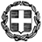 ΕΛΛΗΝΙΚΗ ΔΗΜΟΚΡΑΤΙΑΥΠΟΥΡΓΕΙΟ ΠΑΙΔΕΙΑΣ, ΘΡΗΣΚΕΥΜΑΤΩΝΚΑΙ ΑΘΛΗΤΙΣΜΟΥ---------Ταχ. δ/νση: Α. Παπανδρέου 37Τ.Κ. – Πόλη: 151 80 - ΜαρούσιΙστοσελίδα: www.minedu.gov.gr e-mail: press@minedu.gov.gr16/8/2023